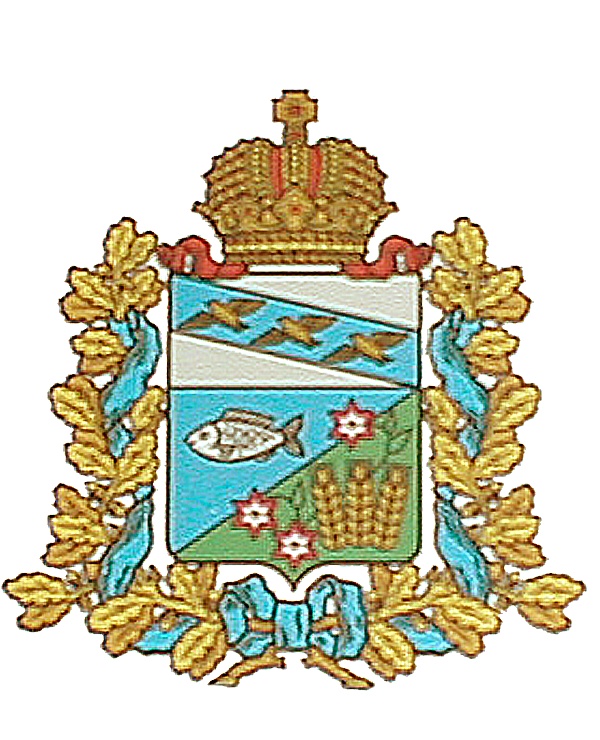 АДМИНИСТРАЦИЯМАНТУРОВСКОГО РАЙОНА КУРСКОЙ ОБЛАСТИР А С П О Р Я Ж Е Н И Е          12  мая  2017     №  124307000, Курская область, с. Мантурово, ул. Ленина 13Об утверждении плана по реализациимероприятий «дорожной карты» посодействию развития конкуренциив Мантуровском районе Курской области     В соответствии в постановлением Администрации Курской области от 19.08.2016 № 607-па «Об утверждении перечня социально-значимых и приоритетных рынков и плана мероприятий («дорожной карты») по содействию развития конкуренции  в курской области»:     1. Утвердить прилагаемый план мероприятий («дорожную карту») по содействию развития конкуренции в Мантуровском районе Курской области для социально-значимых рынков.     2. Контроль за исполнением настоящего распоряжения возложить на начальника управления экономики. по земельным и имущественным правоотношениям Администрации Мантуровского района  Клепикову Н.В.     3. Настоящее распоряжение вступает в силу со дня подписания.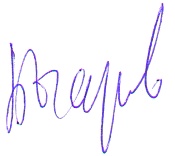 Глава Мантуровского района                                            С.Н. Бочаров                                                                                                                                                   Утвержден                                                                                                              распоряжением Администрации Мантуровского района                                                                                                              Курской области                                                                                                              от 12  мая  2017 года №124 План мероприятий по содействию развития конкуренции на территории Мантуровского района Курской области№ п/пМероприятияСрокРезультатисполнитель1. Рынок услуг дошкольного образования1. Рынок услуг дошкольного образования1. Рынок услуг дошкольного образования1. Рынок услуг дошкольного образования1. Рынок услуг дошкольного образования1.1.Информационная, методическая поддержка родителей (иных законных представителей)2017-2018 годыИнформирование родителей по вопросам сопровождения детей с ограниченными возможностями здоровьяУправление образования администрации Мантуровского района Курской области2.Рынок услуг в сфере культуры2.Рынок услуг в сфере культуры2.Рынок услуг в сфере культуры2.Рынок услуг в сфере культуры2.Рынок услуг в сфере культуры2.1.Оказание организационно-методической помощи инновационным организациям в сфере культуры2017-2018 годыРазвитие сектора негосударственных (немуниципальных) организацийУправление культуры Администрации Мантуровского района Курской области3. Розничная торговля3. Розничная торговля3. Розничная торговля3. Розничная торговля3. Розничная торговля3.1.Проведение мониторинга имеющихся магазинов шаговой доступности и торгового обеспечения в поселениях района2017-2018 годыПовышение удовлетворенности населения качеством торгового обслуживанияОтдел экономики и труда администрации Мантуровского района Курской области3.2.Содействие организации и участию малых форм хозяйствования в сельскохозяйственных ярмарках  на территории Мантуровского района Курской области2017-2018 годыРазвитие конкуренции в сфере розничной торговли, увеличение доли ярмарочной торговли в общем обороте розничной торговли Отдел аграрной политики Администрации Мантуровского района Курской области4.Рынок производства агропромышленной продукции4.Рынок производства агропромышленной продукции4.Рынок производства агропромышленной продукции4.Рынок производства агропромышленной продукции4.Рынок производства агропромышленной продукции4.1.Развитие малых форм предпринимательства в целях повышения конкурентоспособности сельскохозяйственной продукции2017-2018 годыПовышение удовлетворенности сельского населения сельскохозяйственной продукциейОтдел аграрной политики Администрации Мантуровского района Курской области